Narysuj jabłko i gruszkę po śladzie. Pokoloruj owoce.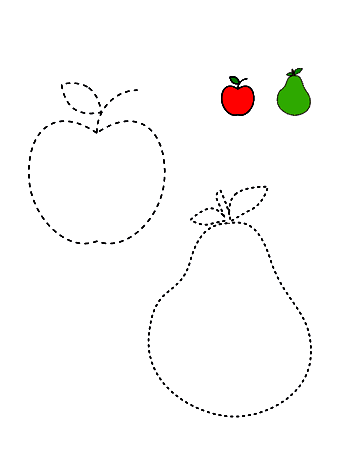 